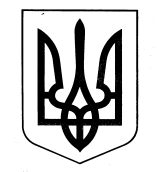 ХАРКІВСЬКА ОБЛАСНА ДЕРЖАВНА АДМІНІСТРАЦІЯДЕПАРТАМЕНТ НАУКИ І ОСВІТИ НАКАЗ12.06.2017					  Харків					№ 209Про відрядження учнів відділення біатлону Харківського обласного вищого училища фізичної культури і спорту На виконання Плану спортивно-масових заходів Харківського обласного вищого училища фізичної культури і спорту на 2017 рік, затвердженого заступником директора Департаменту науки і освіти Харківської обласної державної адміністрації, на підставі кошторису витрат на відрядження відділення біатлону для участі у навчально-тренувальному зборі з підготовки до Всеукраїнських змагань серед юнаків та дівчат на призи президента федерації біатлону України, затвердженого заступником директора Департаменту науки і освіти Харківської обласної державної адміністрації, враховуючи пункт 3.20 розділу 3 Статуту Харківського обласного вищого училища фізичної культури і спорту, затвердженого головою Харківської обласної ради 13 грудня 2016 року, керуючись статтею 6 Закону України «Про місцеві державні адміністрації»,НАКАЗУЮ: Директору Харківського обласного вищого училища фізичної культури і спорту Попову А.М.:Забезпечити участь учнів відділення біатлону у навчально-тренувальному зборі з підготовки до Всеукраїнських змагань серед юнаків та дівчат на призи президента федерації біатлону України.Термін: 03.07.2017-10.07.2017Відрядити до м. Чернігова вчителів біатлону Харківського обласного вищого училища фізичної культури і спорту Солодовника Сергія Івановича, Спіцина Віктора Єпіфановича та з ними 14 учнів відділення біатлону у такому складі: Аноров Ярослав, Щербініна Віолетта, Завада Євген, Горстка Аліна, Тропец Катерина, Болдесов Вадим, Малишев Євген – учні 9 класу, Волков Владислав, Перепелиця Діана, Кінаш Степан, Ткаченко Руслан, Ткаченко Руслана – учні 10 класу, Бабін Данило – учень 11 класу, Бєгунова Ольга – студентка 2 курсу.Термін: 03.07.2017-10.07.2017Визначити особу, відповідальну за збереження життя та здоров’я учнів Харківського обласного вищого училища фізичної культури і спорту під час проїзду та проведення змагань.Витрати по відрядженню віднести: проживання учнів за рахунок Харківського обласного вищого училища фізичної культури і спорту, харчування учнів Анорова  Я., Щербініної В., Завади Є., Горстки А., Тропец К., Болдесова В., Малишева Є., Волкова В., Перепелиці Д., Кінаша С., Ткаченка Р., Ткаченко Р., Бабіна Д. сухим пайком за рахунок Харківського училища фізичної культури і спорту, проїзд учнів Анорова  Я., Щербініної В., Завади Є., Горстки А., Тропец К., Болдесова В., Малишева Є., Волкова В., Перепелиці Д., Кінаша С., Ткаченка Р., Ткаченко Р., Бабіна Д. за рахунок батьків (у разі згоди батьків), витрати студентки Бєгунової О. за рахунок Харківського училища фізичної культури і спорту, проживання та добові вчителів за рахунок Харківського училища фізичної культури і спорту, проїзд вчителів за рахунок центру олімпійської підготовки з зимових видів спорту.Контроль за виконанням даного наказу покласти на заступника директора Департаменту науки і освіти Харківської обласної державної адміністрації – начальника управління освіти і науки В.В. Ігнатьєва.Заступник директора Департаменту					О.О. Труш